ЦЕНТРАЛЬНЫЙ СОВЕТ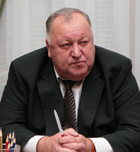 ПАНФИЛОВ АНАТОЛИЙ АЛЕКСЕЕВИЧПредседатель Политической партии «Российская экологическая партия «Зелёные»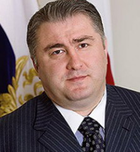 ДЗАСОХОВ ГЕОРГИЙ ГЕОРГИЕВИЧПредседатель Политического Совета, Заместитель Председателя Партии "Зелёные"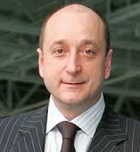 БАРКАНОВ ВЛАДИМИР ВАСИЛЬЕВИЧЗаместитель Председателя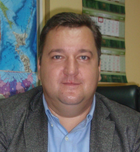 ПАНФИЛОВ СЕРГЕЙ АНАТОЛЬЕВИЧЗаместитель Председателя, Председатель Общероссийского общественного Конструктивно-экологического движения России «Кедр»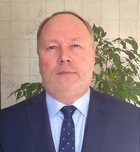 ПАНФИЛОВ СЕРГЕЙ АЛЕКСЕЕВИЧЗаместитель Председателя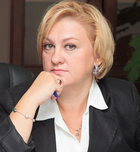 СЕМИНА ИРИНА РОБЕРТОВНАЗаместитель Председателя, Руководитель регионального отдела РЭП «Зелёные»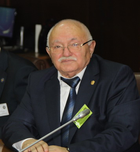 АБДУРАХМАНОВ ГАЙИРБЕГ МАГОМЕДОВИЧКоординатор по Северо-Кавказскому федеральному округу РЭП «Зелёные», Председатель Совета Дагестанского Республиканского РО РЭП «Зелёные», Директор Института прикладной экологии, доктор биологических наук, профессор, Заслуженный деятель науки РФ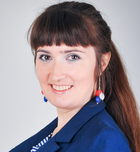 ВАЛЕЕВА ГУЗЕЛЬ РАВИЛЬЕВНАПредседатель Совета РО в Республике Татарстан РЭП «Зелёные», Заместитель декана по научно-исследовательской работе со студентами Казанского государственного университета, кандидат химических наук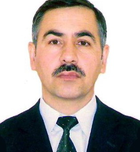 ГАЙРАБЕКОВ УМАР ТАШАДИЕВИЧПредседатель Совета РО в Чеченской Республике РЭП «Зелёные», Декан, заведующий Кафедрой экологического факультета Чеченского государственного университета, кандидат биологических наук, доцент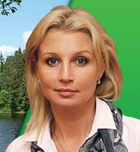 ГРИШИНА ЕЛЕНА ВЛАДИМИРОВНАПредседатель Совета РО в городе Москве РЭП "Зелёные", Координатор рабочей группы «Экология, природопользование и аграрная политика» Совета непарламентских партий при Председателе ГД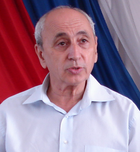 ГУКШТЕЙН ЕВГЕНИЙ АБРАМОВИЧПредседатель Совета РО в Республике Крым, Председатель наблюдательного совета ПАО "Крымэлектромашторг"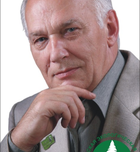 ГУСЕНКОВ АЛЕКСЕЙ ИВАНОВИЧКоординатор по Центральному федеральному округу РЭП "Зелёные", Заместитель Председателя Политического Совета, Председатель Совета Московского РО Партии "Зелёные"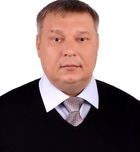 ЗОНОВ ЮРИЙ АЛЕКСАНДРОВИЧПредседатель Совета РО в Республике Марий Эл, Генеральный директор ЗАО "Парус-плюс"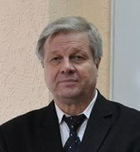 КИРИЛЛОВ ВЛАДИМИР ВИКТОРОВИЧКоординатор по Сибирскому федеральному округу РЭП "Зелёные", Председатель Совета РО в Алтайском крае РЭП «Зелёные», Заведующий лабораторией Института водных и экологических проблем Сибирского отделения РАН, кандидат биологических наук, доцент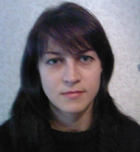 КОНЮХОВА АНГЕЛИНА ВИКТОРОВНАПредседатель Мичуринского местного отделения РО в Тамбовской области РЭП «Зелёные»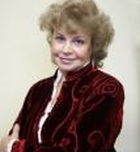 МАРАР ОЛЬГА ИВАНОВНАПредседатель Совета РО в Воронежской области РЭП «Зелёные», Доцент кафедры связи с общественностью и педагогике Воронежского государственного технического университета, доктор социологических наук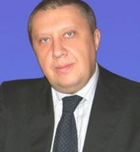 МАРКОВ АЛЕКСАНДР АЛЕКСАНДРОВИЧИсполнительный директор Общероссийской общественной организации «Зеленый патруль»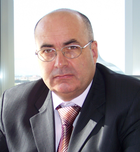 МАРТИРОСОВ РОМАН ГЕОРГИЕВИЧПредседатель Совета РО в Тульской области, Учредитель группы компаний "Ромарти"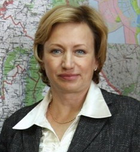 ПЕТРОВА НАДЕЖДА ПЕТРОВНАНачальник Управления по охране окружающей среды и природопользования Тамбовской области, кандидат технических наук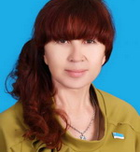 ПОРХУН ВЕРА СЕМЕНОВНАПредседатель Совета РО в Белгородской области, Депутат совета депутатов города Белгорода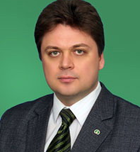 РУЗАКОВ ИГОРЬ ОЛЕГОВИЧКоординатор по Уральскому федеральному округу; председатель Совета РО в Свердловской области РЭП «Зеленые»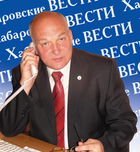 САЙКОВ ВИКТОР ВЛАДИМИРОВИЧКоординатор по Дальневосточному федеральному округу РЭП «Зелёные», Председатель Совета РО в Хабаровском крае РЭП «Зелёные», Исполнительный директор НП «Хабаровская краевая организация по переработке отходов, производства и потребления», д.п.н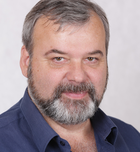 ФИЛИМОНОВ СЕРГЕЙ ЛЬВОВИЧПредседатель Совета РО в Ярославской области РЭП «Зелёные», Председатель Правления Экологической общественной организации Ярославского муниципального района Ярославской области "Правильное природопользование"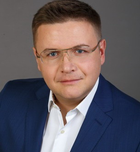 ФОМИЧЕВ РОМАН ЮРЬЕВИЧДепутат Ярославской областной думы от Российской экологической партии "Зелёные"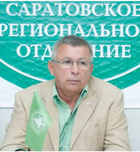 ФРОЛОВ АЛЕКСАНДР ВАСИЛЬЕВИЧКоординатор по Приволжскому федеральному округу, Председатель Совета РО в Саратовской области РЭП «Зелёные», Председатель Правления Саратовского регионального общественного движения «ЧИСТЫЙ ГОРОД», д.т.н., профессор, заслуженный деятель науки РФ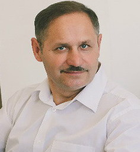 ЧЕРНОГРИВОВ ПЕТР НИКОЛАЕВИЧПредседатель Совета РО в Томской области РЭП «Зелёные», Заместитель директора ОАО «Полигон», Член-корреспондент Академии промышленной экологии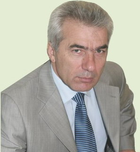 ШХАГАПСОЕВ САФАРБИЙ ХАСАНБИЕВИЧПредседатель Совета РО в Кабардино-Балкарской Республике, депутат Парламента Кабардино-Балкарской Республики от Партии "Зелёные", д.б.н., Заслуженный деятель науки КБР